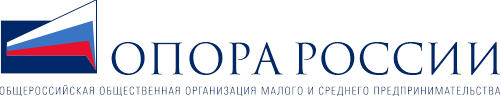 Протокол заседания Комиссии по малоформатной и мобильной торговлеОбщероссийской общественной организации малого и среднего предпринимательства «ОПОРА РОССИИ»6 июня, 2018 г. 11.00 – 12.30г. Москва, Краснопресненская наб., д.12, подъезд 4, Центр международной торговли, зал СФорма проведения: очная Кворум: имеетсяПрисутствовали:Члены Комиссии Максимов Владлен Георгиевич (Москва)Зайцев Валерий Владимирович (Москва)Куранов Сергей Николаевич (Москва)Нестеренко Леонид Дмитриевич (Москва)Бубнов Александр Ювенальевич (Иваново)Приглашенные на заседание эксперты, представители органов власти: Кузнецов Сергей Алексеевич – директор Союза торговых предприятий независимых сетей;Завельский Илья Александрович – вице-президент Ассоциации «Гастроном», вице-президент Ассоциации малоформатной торговлиПлетнев Леонид Евгеньевич – председатель Совета депутатов г.Курганинска Краснодарского края, член Ассоциации малоформатной торговли;Короткова Ольга Владимировна - координатор Ассоциации Предпринимателей Аква Вендинга;Ардасенов Давид Мисостович - координатор Ассоциации малоформатной торговли по Республике Северная Осетия-Алания.Члены Комиссии по малоформатной и мобильной торговлеРЕШИЛИ:I. Взаимодействие и конкуренция малых, средних и крупных торговых форматов.Докладчики: Кузнецов С.А., Бубнов А.Ю.1.  Провести мониторинг положения малого бизнеса в продуктовой рознице	Ответственный: Бубнов А.Ю.Срок: до конца 2018 годаГолосование:«За» - 5  «Против» - 0;«Воздержался» - 02. Организовать встречу с начальником Управления контроля социальной сферы и торговли ФАС России Нижегородцевым Т.В. Ответственный: Максимов В.Г.Срок: осень 2018 годаГолосование:«За» - 5  «Против» - 0;«Воздержался» - 0.II. Торговые объекты на первых этажах жилых домов: проблемы и пути их решенияДокладчик: Плетнев Л.Е.1. Создать подборку положительной судебной практики по решению вопросов размещения объектов НТО в дворовых территориях по регионам.Ответственный: Нестеренко Л.Д.Срок: осень 2018 годаГолосование:«За» - 5 «Против» - 0;«Воздержался» - 0.2. Составить аналитическую записку по проблемам НТО в Краснодарском краеОтветственный: Плетнев Л.Е.Срок: июнь 2018 годаГолосование:«За» - 5 «Против» - 0;«Воздержался» - 0III. Регулирование и реализация инновационных никотиносодержащих продуктов в свете новых перспектив для различных сегментов торговли.Докладчик: Максимов В.Г.1. Поддержать разработанный Минпромторгом России проект федерального закона «О государственном регулировании оборота никотиносодержащей продукции и устройств, предназначенных для потребления никотина способами, отличными от курения табака».Ответственный: Воронов А.В.Срок: август 2018 годаГолосование:«За» - 5 «Против» - 0;«Воздержался» - 0Председатель         ________________________ / Максимов В.Г.Секретарь            _________________________ /  Виноградова А.В.